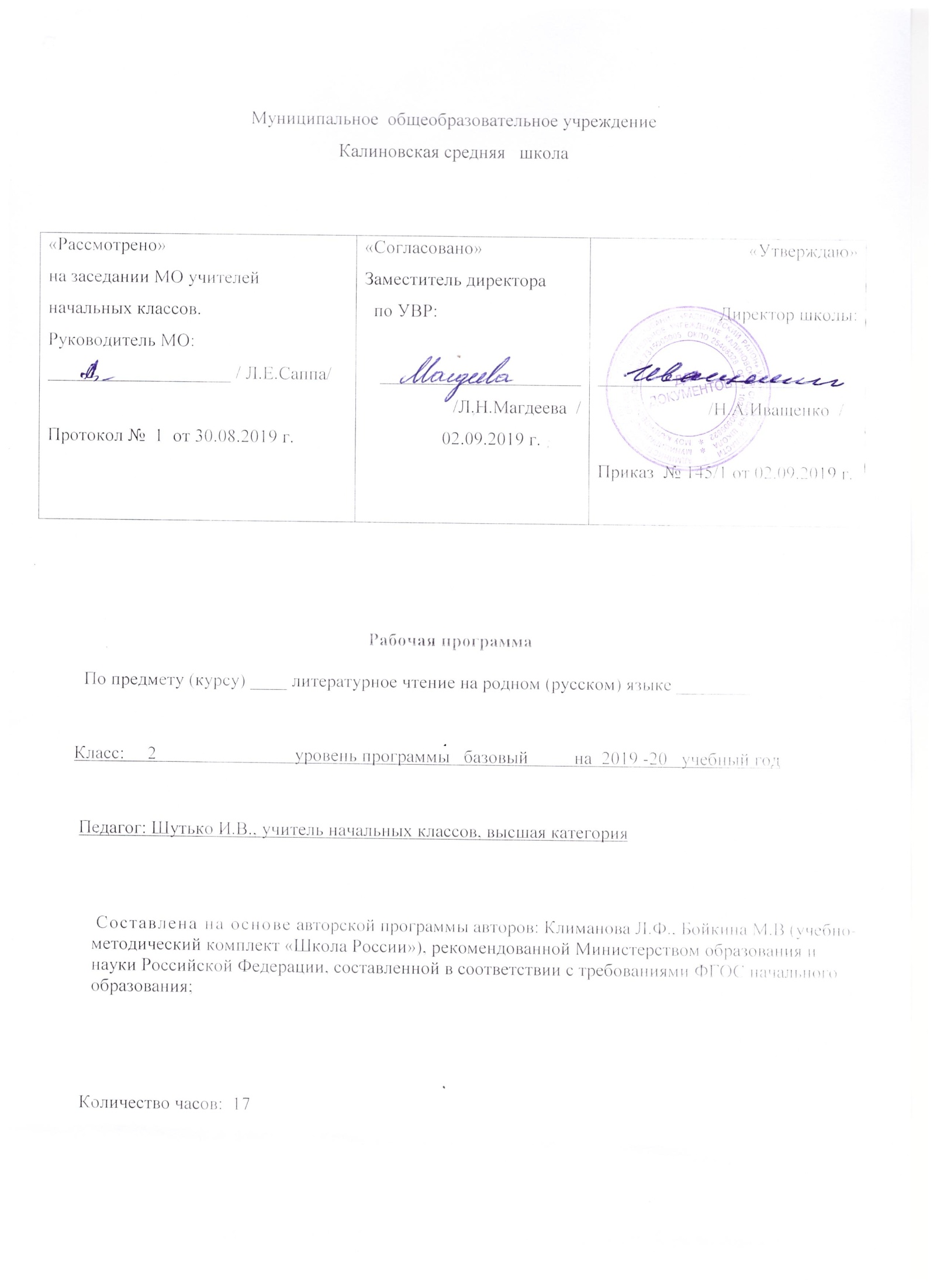 ПЛАНИРУЕМЫЕ РЕЗУЛЬТАТЫ ИЗУЧЕНИЯ ПРЕДМЕТАЛичностные результатыформирование чувства гордости за свою Родину, её историю, российский народ, становление гуманистических и демократических ценностных ориентации многонационального российского общества;формирование средствами литературных произведений целостного взгляда на мир в единстве и разнообразии природы, народов, культур и религий;воспитание художественно-эстетического вкуса, эстетических потребностей, ценностей и чувств на основе опыта слушания и заучивания наизусть произведений художественной литературы;развитие этических чувств, доброжелательности и эмоционально-нравственной отзывчивости, понимания и сопереживания чувствам других людей;формирование уважительного отношения к иному мнению, истории и культуре других народов, выработка умения терпимо относиться к людям иной национальной принадлежности;овладение начальными навыками адаптации к школе, к школьному коллективу;принятие и освоение социальной роли обучающегося, развитие мотивов учебной деятельности и формирование личностного смысла учения;развитие самостоятельности и личной ответственности за свои поступки на основе представлений о нравственных нормах общения;развитие навыков сотрудничества со взрослыми и сверстниками в разных социальных ситуациях, умения избегать конфликтов и находить выходы из спорных ситуаций, умения сравнивать поступки героев литературных произведений со своими собственными поступками, осмысливать поступки героев;наличие мотивации к творческому труду и бережному отношению к материальным и духовным ценностям, формирование установки на безопасный, здоровый образ жизни.Метапредметные результатыовладение способностью принимать и сохранять цели и задачи учебной деятельности, поиска средств её осуществления;освоение способами решения проблем творческого и поискового характера;формирование умения планировать, контролировать и оценивать учебные действия в соответствии с поставленной задачей и условиями её реализации, определять наиболее эффективные способы достижения результата;формирование умения понимать причины успеха/неуспеха учебной деятельности и способности конструктивно действовать даже в ситуациях неуспеха;использование знаково-символических средств представления информации о книгах;активное использование речевых средств для решения коммуникативных и познавательных задач;использование различных способов поиска учебной ин формации в справочниках, словарях, энциклопедиях и интерпретации информации в соответствии с коммуникативными и познавательными задачами;овладение навыками смыслового чтения текстов в соответствии с целями и задачами, осознанного построения речевого высказывания в соответствии с задачами коммуникации и составления текстов в устной и письменной форме;овладение логическими действиями сравнения, анализа, синтеза, обобщения, классификации по родовидовым признакам, установления причинно-следственных связей, построения рассуждений;готовность слушать собеседника и вести диалог, при знавать различные точки зрения и право каждого иметь и излагать своё мнение и аргументировать свою точку зрения и оценку событий;умение договариваться о распределении ролей в совместной деятельности, осуществлять взаимный контроль в совместной деятельности, общей цели и путей её достижения, осмысливать собственное поведение и поведение окружающих;готовность конструктивно разрешать конфликты посредством учёта интересов сторон и сотрудничества.Предметные результатыпонимание литературы как явления национальной и мировой культуры, средства сохранения и передачи нравственных ценностей и традиций;осознание значимости чтения для личного развития; формирование представлений о родине и её людях, окружающем мире, культуре, первоначальных этических представлений, понятий о добре и зле, дружбе, честности; формирование потребности в систематическом чтении;достижение необходимого для продолжения образования уровня читательской компетентности, общего речевого развития, т.е. овладение чтением вслух и про себя, элементарными приёмами анализа художественных, научно-познавательных и учебных текстов с использованием элементарных литературоведческих понятий;использование разных видов чтения (выборочное, поисковое); умение осознанно воспринимать и оценивать содержание и специфику различных текстов, участвовать в их обсуждении, давать и обосновывать нравственную оценку поступков героев;умение самостоятельно выбирать интересующую литературу, пользоваться справочными источниками для понимания и получения дополнительной информации, составляя самостоятельно краткую аннотацию;умение использовать простейшие виды анализа различных текстов: устанавливать причинно-следственные связи и определять главную мысль произведения, делить текст на части, озаглавливать их, составлять простой план, находить средства выразительности, пересказывать произведение;умение работать с разными видами текстов, находить характерные особенности научно-познавательных, учебных и художественных произведений. на практическом уровне овладеть некоторыми видами письменной речи(повествование-создание текста по аналогии, рассуждение- письменный ответ на вопрос, описание - характеристика героев). умение написать отзыв на прочитанное произведение;развитие художественно-творческих способностей, умение создавать собственный текст на основе художественного произведения, репродукции картин художников, иллюстраций, на основе личного опыта.СОДЕРЖАНИЕ ТЕМ КУРСАЛюблю природу русскую. Зима ( 9 ч)Лирические стихотворения И.Бунина, К.Бальмонта, Я.Акима, Ф.Тютчева, С.Есенина, С.Дрожжина. Русская народная сказка «Два Мороза». С.Михалков «Новогодняя быль», весёлые стихи о зиме А.Барто, А.Прокофьева.Люблю природу русскую. Весна (8ч)Весенние загадки. Лирические стихотворения Ф.Тютчева, А.Плещеева, А.Блока, И.Бунина, С.Маршака, Е.Благининой, Э.Мошковской.ТЕМАТИЧЕСКОЕ ПЛАНИРОВАНИЕ№ п/пНазвание и содержание разделаКоличествочасов1Люблю природу русскую. Зима.Произведения русских и современных писателей о природе.Люблю природу русскую! Зима.Стихи о первом снеге. И Бунин, К.Бальмонт, Я.Аким. Ф. И. Тютчев «Чародейкою Зимою...».С. А. Есенин «Поёт зима-аукает...», «Берёза».Сказка «Два Мороза».С. В. Михалков «Новогодняя быль».А. Л. Барто «Дело было в январе».С. Дрожжин «Улицей гуляет...».Обобщение по разделу «Люблю природу русскую! Зима». Тест.92Люблю природу русскую. Весна.Произведения русских и современныхписателей о природеЛюблю природу русскую! Весна.Стихи Ф. Тютчева о весне.Стихи А. Плещеева о весне.А. А. Блок «На лугу».С. Я. Маршак «Снег теперь уже не тот …».И.А.Бунин «Матери».А. Н. Плещеев «В бурю».Е. А. Благинина «Посидим в тишине».Э. Э. Мошковская«Я маму мою обидел».День. Победы. С. Васильев "Я помню».Обобщение по разделу «Люблю природу русскую. Весна». Тест.8№Тема урокаКол-во часов1«Люблю природу русскую. Зима». Зимние загадки.Соотнесение загадки и отгадки. И.Бунин «Зимним холодом»12Настроение стихотворений. К. Бальмонт «Снежинка» Я. Аким «Утром кот принес на лапках...»13Авторское отношение к зиме. Ф. Тютчев «Чародейкою Зимою…»14Олицетворение в стихотворении С. Есенина «Поёт зима, аукает… »15Словесные картины зимней природы. С. Есенин «Берёза»16Русская народная сказка «Два мороза». Герои произведения17С. Михалков «Новогодняя быль». Особенности данного жанра18Веселые стихи о зиме. А. Барто «Дело было в январе» С. Дрожжин «Улицей гуляет...»19Обобщение по разделу «Люблю природу русскую. Зима». Оценка достижений (тест)110Весенние загадки. Ф. Тютчев «Зима недаром злится», «Весенние воды». Проверка техники чтения111Настроение стихотворения. А. Плещеев «Весна», «Сельская песенка»112Слово как средство создания весенней картины природы. А. Блок «На лугу»113Приметы весны в стихотворении С. Маршака «Снег теперь уже не тот»114Женский день. И. Бунин «Матери». А. Плещеев «В бурю»115Женский день. Е. Благинина «Посидим в тишине» Э. Мошковская «Я маму мою обидел»116День Победы. С. Васильев "Я помню»117Разноцветные страницы. Обобщение по разделу. Оценка достижений (тест)1